KİRALAMAYA ARACILIK YETKİLENDİRME SÖZLEŞMESİ1) TARAFLAR(Bundan sonra “(                 firma ünvanı                 )“ olarak anılacaktır.)              b- İş Sahibi ( Müşteri )   (Bundan sonra ‘’ KİRAYA VEREN ’’ olarak anılacaktır.)SÖZLEŞMENİN KONUSU:
İşbu sözleşmenin konusu, …………. tarafından KİRAYA VEREN’in maliki veya kiralamaya yetkili olduğunu beyan ettiği Taşınmazın kiralanması amacıyla tanıtılması, pazarlanması, kiralanmasına aracılık edilmesi, potansiyel kiracılara gösterilmesi ve işin
kiralama aşamasına getirilmesi ve bunun karşılığında Kiracıdan tahsil edilecek hizmet bedeli ile Kiraya Verenin yükümlülüklerinin düzenlenmesidir.TAŞINMAZA İLİŞKİN BİLGİLER:         (Bundan sonra “Taşınmaz” olarak anılacaktır.)………………………..’nın KİRAYA VEREN’e VERECEĞİ HİZMET ve YETKİNİN KAPSAMI:……………., Taşınmazın bilgilerini, üçüncü maddede anılan kira bedeli üzerinden kiralanmasını sağlamak amacıyla , içinde KİRAYA VEREN istek ve taleplerinin geçtiği internet ortamındaki gayrimenkul sitelerinde ilan etmek, branda ve afişler aracılığıyla ve gerekli görmesi halinde masrafları kendisine ait olmak üzere gazete ilanı ile aktif tanıtımını yaparak taşınmazın kira koşullarını kabul eden kiracı bulması halinde KİRAYA VEREN ile Kiracı arasında kira akdi tesis edilmesine aracılık etmek ve/veya işi kiralama aşamasına getirmek hususunda tam ve münhasır olarak yetkilendirilmiştir.KİRAYA VERENİN YÜKÜMLÜLÜKLERİ:4.1. KİRAYA VEREN, …………..’nın kendisine verilen yetkinin gereğini yerine getirebilmesi için ona Taşınmaza serbestçe giriş imkânı sağlayacaktır. KİRAYA VEREN, ……’ya tüm resmi dairelerde taşınmaz ile ilgili araştırma yapmak, kiralama işlemini başlatmak ve ilgili her türlü bilgi ve belgeyi derhal ……….’ya vermeyi kabul ve taahhüt eder.4.2. 4.1 maddede anılan hizmetin yerine getirmesi karşılığında, Taşınmazın 3. maddede anılan bir aylık kira bedeli +KDV   tutarındaki hizmet bedelini, kira sözleşmesinin akdi tarihinde ………… kiracıdan tahsil edecektir.KİRAYA VEREN, 3. maddede özellikleri belirtilen Taşınmaz ile ilgili olarak 3. kişilerden ve kuruluşlardan kendisine gelen tüm başvuruları ………..’ya bildirecek, bu kişi ve kuruluşlar ile ……’nın onayı olmadan kiralama işlemi yapmayacaktır. Ayrıca KİRAYA VEREN, işbu Sözleşmenin süresi boyunca gerek bizzat gerekse başka kişi ve kuruluşların aracılığı ile Taşınmazı kiralamayacaktır.İşbu Sözleşmenin 3. maddesinde kararlaştırılmış olan kira bedeli, tarafların yazılı muvafakati olmaksızın arttırılamaz.Sözleşmenin 3. maddesinde Taşınmaza ilişkin bilgilerin doğruluğundan KİRAYA VEREN sorumludur. Bu bilgilerin hatalı olduğunun ortaya çıkması halinde ……………’nın uğrayacağı zararları KİRAYA VEREN tazmin etmek ile yükümlüdür.CEZA KOŞULU: KİRAYA VEREN’in, ……’nın bulduğu ve işbu sözleşme şartları dahilinde taşınmazın kira koşullarını ve kira bedelini kabul eden kiracı adayı ile kira akdi yapmaması, işbu sözleşmede zikredilen beyanlarının gerçeğe aykırı olduğunun anlaşılması, sözleşmenin KİRAYA VEREN tarafından süresinden önce feshedilmesi, Taşınmazın üçüncü kişiye satılması veya kiraya verilmesi gibi KİRAYA VEREN’in ………’nın işbu sözleşmede vermeyi taahhüt ettiği hizmetleri yerin getirmesini esaslı şekilde zorlaştırıcı eylem ve işlemlerde bulunması ya da işbu sözleşme ile KİRAYA VEREN’e yüklenen taahhütlerin KİRAYA VEREN tarafından hiç veya gereği gibi ifa edilmemesi halinde KİRAYA VEREN, …….’ya Taşınmazın 3. maddede anılan bir aylık kira bedeli +KDV tutarındaki ceza bedelini ödemeyi kabul eder.İşbu sözleşmenin herhangi bir maddesinin geçersiz olması veya iptal edilmesi hali diğer maddelerin geçerliliğini etkilemez.

7)  Taraflar, işbu sözleşmenin birinci maddesinde anılan adreslerinin resmi tebligat adresleri olduğunu, bu adresin değişmesi halinde diğer tarafa derhal yazılı olarak bildireceğini, aksi halde birinci maddede yazılan adrese yapılan tebligatların geçerli olacağını kabul ederler.

8)  Müşteri, işbu sözleşme kapsamında verdiği/vereceği her türlü bilginin 6698 sayılı Kişisel Verilerin Korunması Kanunu’na ilgili mevzuata (“Kişisel Veriler Mevzuatı”) uygun şekilde elde edilmiş olduğunu, işlendiğini ve paylaşıldığını onaylar ve kabul eder.9) SÖZLEŞME’NİN SÜRESİ: İşbu sözleşmenin süresi, imza tarihinden itibaren …….… aydır. Aksi taraflarca yazılı olarak bildirilmez ise sözleşmenin süresi, her sona erme tarihinden itibaren bu sözleşmenin süresi kadar daha uzar.10) Taraflar arasında ……/…../202…. tarihinde tanzim edilen işbu sözleşme yukarıdaki hususlar ve (var ise) bu sözleşmeye eklenecek ekleri ile birlikte geçerli olmak üzere taraflarca kabul edilmiş olup, sözleşmeden doğacak ihtilaflarda İZMİR Mahkeme ve İcra Daireleri yetkilidir.EKLER:Tapu Fotokopisi						Müşteri Kimlik Fotokopisi	
Müşteri vekaletname					Taşınmaz Değerleme Raporu ( vekaleten işlem yapılıyorsa )		 		( varsa )a-Ünvan:Yetki Belgesi Numarası:        Adres :Tel:Web: Sözleşmeli Emlak Danışmanın Adı Soyadı:                                               Yetki Belgesi No: GERÇEK KİŞİ

TÜZEL KİŞİAdı ve Soyadı: Şirket Adına Yetkili Kişi:
T.C Kimlik No/Yabancı Kimlik No:Şirket Ünvanı:Telefon: GSM:Telefon: GSM :Adres : Adres : E-Posta:Vergi Dairesi:Vergi No:E-Posta:CİNSİ Konut                Ticari                Arsa/Arazi                Diğer    İL / İLÇEMAHALLECADDESOKAKKAPI NOBAĞIMSIZ BÖLÜM NOTİCARİ/KONUTTAPU BİLGİLERİPafta No:                 Ada No:                 Parsel No:İMAR DURUMU  Resmi                                              Gayri resmi 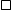 YASAL KISITLAMALARİpotek                 Haciz                Şerhler                İrtifak HakkıİSKAN DURUMU Var                  Tarihi:                                     YokMÜLKİYET DURUMUHisseli                         Müstakil    KULLANIM DURUMU Mülk Sahibi            Kiracı            Boş            Natamam YAPI İÇ BÖLÜM ALANLARI(NET M2)Salon:          Mutfak:          Oda 1:          Oda 2:          Oda 3:          Oda 4:
Banyo1:         Banyo2:        Balkon1:            Balkon2:            Killer:YAŞISOSYAL VE KÜLTÜREL ALANLARA MESAFESİOkul                 İbadethane                 Hastane                 Avm      Sinema            Park                              Piknik Alanı           Diğer  YAPI MALZEMESİ Betonarme              Kargir              Çelik              Diğer:

AİDAT BEDELİKİRA BEDELİ         İş Sahibi ( Müşteri )   Sözleşmeli İşletme/Emlak Danışmanı   Sözleşmeli İşletme/Emlak Danışmanı…………………………….Sorumlu Emlak Danışmanlığı Firması